Lista de PotenciometriaConceitos importantes  discutidos em Potenciometria  potencial de junção líquidoeletrodo de referência (tipos e utilidades)eletrodo indicadoreletrodo (sensor) de pHeletrodo de íon seletivoserros na medida de pHseletividadeanálise potenciométrica direta – cloreto, fluoreto e pHTitulação potenciométricaEletrodos ISFET 1-Defina os seguintes termos: a-Eletrodo de referência c- Erro alcalino na medida de pHd- eletrodo ISFET2- Você é responsável para determinar a quantidade de KCl em um sal  light  (mistura de NaCl+ KCl). Pergunta-se:Eletrodo seletivo a qual íon seria escolhido?  Descreva como deve ser constituído o equipamento/eletrodos para realizar essa medida.  3- A concentração de Cálcio em amostra de água foi determinada utilizando um eletrodo íon seletivo. A força iônica da amostra e dos padrões foi mantida constante com a adição de KNO3. Com os dados ao lado, construa a curva de calibração e determine qual a Concentração de Ca2+ em uma amostra de água na qual o potencial do eletrodo for de - 0,084 V vs ECS.  para realizar a análise 5,00 mL da amostra de água  foi transferida para o bécker, adicionado  25,00 mL de KNO3 (1,0 mol L-1).  Faça um esquema da célula empregada.  Valor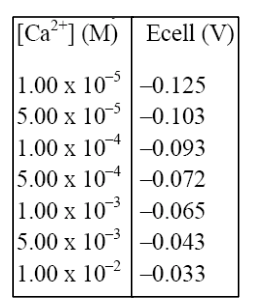 O H2S proveniente da fumaça de cigarro foi coletado borbulhando-se a fumaça em um a solução aquosa contendo 100,0 mL de NaOH, posteriormente, este  foi analisado com um EIS de sulfeto. Adições padrão com volume VS, contendo Na2S na concentração de cS = 1,78 mM, foram feitas a 25,0 mL (V0)de amostra desconhecida e a resposta do eletrodo (E) foi a seguinte:  O eletrodo  segue a equação de Nernst, então  = 1. Determine a concentração de sulfeto da amostra desconhecida. 	y			=	b			m 		x10,0 mL  de uma solução de AgNO3 0,0500 mol/L foi titulada com uma solução de NaBr 0,0250 M na seguinte pilha: ECS// solução de titulação /Ag(s)Determine o potencial da pilha para as seguintes adições de titulante 0,1; 10,0; 20,0 3 30,0 mL. Um frasco de ácido fosfórico comercial tem especificado no rótulo a concentração de 82% e densidade de 1,65 g/cm3. Inicialmente você preparou uma solução de trabalho, tomando 5,00 mL do ácido original, diluindo para 50,00 mL. Você tomou 7,00 mL do ácido diluído, colocou num béquer e adicionou 60 mL de água desionizada. Realizou uma titulação potenciométrica do ácido utilizando uma solução de NaOH 1,038 mol/L e eletrodo combinado de pH. A tabela abaixo traz o pH para cada incremento de base para a titulação de 2 alíquotas. Responda:Escreva todas as equações de equilíbrios com o respectivo valor da constante de dissociação.Para cada titulação construa os seguintes gráficos: pH vs volume de base, 1ª derivada e 2ª derivada. Calcule o pKa1 e pKa2 do ácido titulado e compare com os valores da literatura. Utilizando o volume do ponto de equivalência encontrado pela 2ª derivada, calcule a concentração molar do ácido fosfórico no frasco original. Faça isso utilizando o ponto de equivalência referentes ao 1º e do 2º equilíbrio do ácido fosfórico. Construa uma tabela com os 4 valores de concentração encontrados (você tem 2 titulações e 2 pontos de equivalência em cada uma).Sabendo que a professora propositalmente adulterou sua 2ª alíquota de ácido fosfórico antes de iniciar a titulação, discuta que substância poderia ter sido adicionada. Ainda assim seria possível ‘aproveitar’ a 2ª titulação para determinar a concentração do ácido? Discuta. Tomando a média de concentração dos 3 dados obtidos de forma correta, calcule a concentração molar e percentual do ácido fosfórico no frasco original. Discuta se o percentual de ácido fosfórico declarado no frasco está dentro das especificações do fabricante. Considere que a densidade foi corretamente relatada, e que um desvio padrão de até 5% é aceitável.  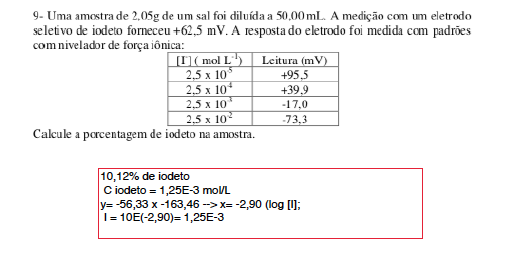 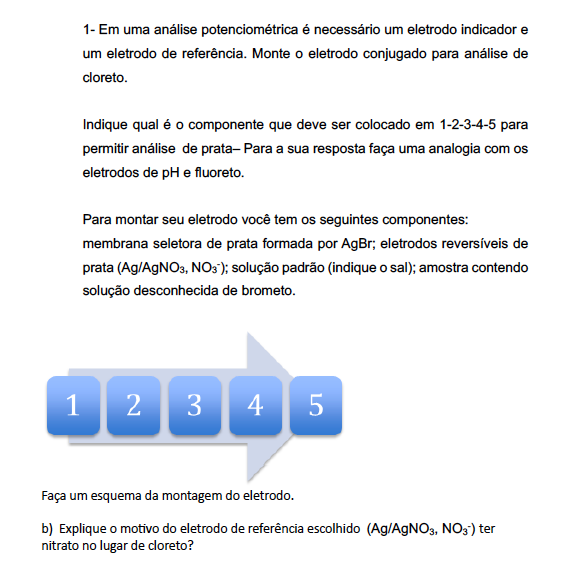 VS/mL                              E/V VS/mL                              E/V0                                       0,04653                                          0,0300 1                                        0,04074                                           0,02652                                       0,03441a titulação 2a titulação - vol base (mL)pHvol base (mL)pH0,01,90,02,190,51,950,52,261,021,02,331,52,061,52,412,02,122,02,52,52,192,52,63,02,263,02,693,52,333,52,814,02,414,02,954,52,54,53,15,02,65,03,435,52,695,53,896,02,816,05,176,52,956,55,827,03,17,06,147,53,437,56,328,03,898,06,488,55,178,56,69,05,829,06,729,56,149,56,8410,06,3210,06,9410,56,4810,57,0411,06,611,07,1411,56,7211,57,2612,06,8412,07,3612,56,9412,57,5213,07,0413,07,6913,57,1413,57,8914,07,2614,08,2114,57,3614,58,8815,07,5215,010,115,57,6915,510,5516,07,8916,010,8416,58,2116,510,9817,08,8817,011,1117,510,117,511,2118,010,5518,011,3418,510,8418,511,4319,010,9819,011,5119,511,1119,511,6120,011,2120,011,6720,511,3420,511,7121,011,4321,511,5122,011,6122,511,6723,011,71